1) Look, fill in the gaps and circle.a) 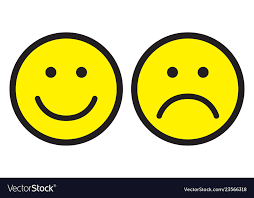 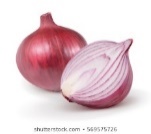 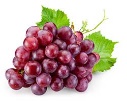 b) c) 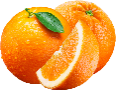 d) 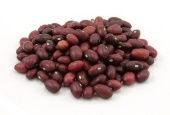 e)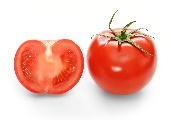 2) And you?a) b)ANSWER KEYEXERCISE 1Onion / No, I don’t.Grapes / Yes, I do.Oranges / No, I don’t.Beans / Yes, I do.Tomatoes / No, I don’t.EXERCISE 2Yes, I do.  /  No, I don’t.Yes, I do.  /  No, I don’t.Name: ____________________________    Surname: ____________________________    Nber: ____   Grade/Class: _____Name: ____________________________    Surname: ____________________________    Nber: ____   Grade/Class: _____Name: ____________________________    Surname: ____________________________    Nber: ____   Grade/Class: _____Assessment: _____________________________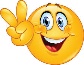 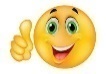 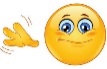 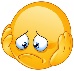 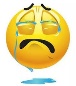 Date: ___________________________________________________    Date: ___________________________________________________    Assessment: _____________________________Teacher’s signature:___________________________Parent’s signature:___________________________